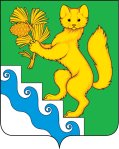 АДМИНИСТРАЦИЯ БОГУЧАНСКОГО РАЙОНАПОСТАНОВЛЕНИЕ30.05. 2023		      	           с. Богучаны			  	  № 534  -пО внесении изменений в постановление администрации Богучанского района от 11.10.2017 № 1132-п «Об утверждении Положения об оплате труда работников Муниципального  казенного учреждения «Управление культуры, физической культуры, спорта и молодежной политики Богучанского района»В соответствии с  Трудовым кодексом Российской Федерации, Федеральным Законом от 06.10.2003 № 131-ФЗ «Об общих принципах организации местного самоуправления в Российской Федерации», Законом Красноярского края от 29.10.2009 № 9-3864 «О системах оплаты труда работников краевых государственных бюджетных и казенных учреждений», постановлением администрации Богучанского района от 18.05.2012 № 651-п «Об утверждении  Положения о системе оплаты труда работников муниципальных бюджетных и казенных учреждений», постановлением администрации Богучанского района от 11.10.2017 № 1130-п  «Об утверждении Примерного положения об оплате труда работников муниципальных бюджетных и казенных учреждений культуры», руководствуясь статьями 7, 8, 43, 47 Устава Богучанского района,ПОСТАНОВЛЯЮ:1. Внести изменения в постановление администрации Богучанского района от 11.10.2017 № 1132-п  «Об утверждении Положения об оплате труда работников Муниципального казенного учреждения «Управление культуры, физической культуры, спорта и молодежной политики Богучанского района» (далее – Положение).1.1. Приложение № 1 к Положению изложить в новой редакции, согласно приложению к настоящему постановлению.2. Контроль за исполнением настоящего постановления возложить на заместителя Главы Богучанского района по экономике и финансам  Арсеньеву А.С.3. Постановление вступает в силу со дня, следующего за днем опубликования его в Официальном вестнике Богучанского района и применяется к правоотношениям, возникшим с 1 июля 2023 года.И.о. Главы Богучанского района			               В.М. Любим Приложениек постановлению администрацииБогучанского района от «30 »   мая  2023 №  534 -пПриложение № 1 к положению об оплате труда работников Муниципального казенного учреждения «Управление культуры, физической культуры, спорта и молодежной политики Богучанского района», утвержденное постановлением администрации Богучанского района                             от «11» октября 2017 № 1132-п МИНИМАЛЬНЫЕ РАЗМЕРЫ ОКЛАДОВ (ДОЛЖНОСТНЫХ ОКЛАДОВ), СТАВОК ЗАРАБОТНОЙ ПЛАТЫ РАБОТНИКОВ УЧРЕЖДЕНИЯ1. Профессиональная квалификационная группа общеотраслевых должностей руководителей, специалистов и служащихМинимальные размеры окладов (должностных окладов), ставок заработной платы, по общеотраслевым должностям руководителей, специалистов и служащих  устанавливаются на основе отнесения занимаемых ими должностей к квалификационным уровням ПГТ, утвержденным приказом Министерства здравоохранения и социального развития Российской Федерации от 29.05.2008 № 247н 
«Об утверждении профессиональных квалификационных групп общеотраслевых должностей руководителей, специалистов и служащих».2. Профессиональные квалификационные группы общеотраслевых профессий рабочихМинимальные размеры окладов (должностных окладов), ставок заработной платы, по должностям общеотраслевых профессий рабочих устанавливаются на основе отнесения занимаемых ими должностей к квалификационным уровням ПГТ, утвержденным приказом Министерства здравоохранения и социального развития Российской Федерации  от 29.05.2008 № 248н «Об утверждении профессиональных квалификационных групп общеотраслевых профессий рабочих»:3. Должности, не вошедшие в квалификационные уровни профессиональных квалификационные группМинимальные размеры окладов (должностных окладов), ставок заработной платы по должностям профессий работников культуры, искусства и кинематографии, не вошедшим в квалификационные уровни ПКГ, устанавливаются в следующем размере:Квалификационные группы (уровни)Минимальные размеры окладов (должностных окладов), ставок заработной платы, (руб.)ПКГ  «Общеотраслевые должности служащих первого уровня»1 квалификационный уровень4 0532 квалификационный уровень                                 4 276ПКГ  «Общеотраслевые должности служащих второго уровня»1 квалификационный уровень 4 4982 квалификационный уровень  4 9433 квалификационный уровень                  5 4314 квалификационный уровень                  6 8545 квалификационный уровень                  7 742ПКГ  «Общеотраслевые должности служащих третьего уровня»1 квалификационный уровень 4 9432 квалификационный уровень                       5 4313 квалификационный уровень 5 9614 квалификационный уровень 7 1675 квалификационный уровень 8 367ПКГ  «Общеотраслевые должности служащих четвертого уровня»1 квалификационный уровень   8 9932 квалификационный уровень                  10 4183 квалификационный уровень  11 219Квалификационные группы (уровни)Минимальные размеры окладов (должностных окладов), ставок заработной платы, (руб.)ПКГ  «Общеотраслевые  профессии рабочих  первого уровня»1 квалификационный уровень    3 4812 квалификационный уровень                                                                                3 649ПКГ  «Общеотраслевые  профессии рабочих  второго уровня»1 квалификационный уровень  4 0532 квалификационный уровень                                                                                4 9433 квалификационный уровень                                                                                5 4314 квалификационный уровень    6 542Наименование должностиМинимальные размеры окладов (должностных окладов), ставок заработной платы, (руб.)Главный специалист по социокультурным проектам8 367Начальник технологического отдела8 993Главный специалист 8 367Специалист5 961Оператор ПК4 053Рабочий по обслуживанию зданий и сооружений 3 481Рабочий по комплексному обслуживанию зданий и сооружений3 481Слесарь-сантехник3 481Электрик (2 и 3 разряда)3 481Электрик (4 разряда)4 053